基本信息基本信息 更新时间：2023-12-09 04:14  更新时间：2023-12-09 04:14  更新时间：2023-12-09 04:14  更新时间：2023-12-09 04:14 姓    名姓    名刘旭光刘旭光年    龄40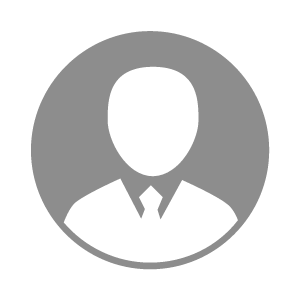 电    话电    话下载后可见下载后可见毕业院校滑县职业技术学校邮    箱邮    箱下载后可见下载后可见学    历中专住    址住    址安阳市滑县留固镇西留固村安阳市滑县留固镇西留固村期望月薪5000-10000求职意向求职意向副场长,养禽技术员,禽病服务人员副场长,养禽技术员,禽病服务人员副场长,养禽技术员,禽病服务人员副场长,养禽技术员,禽病服务人员期望地区期望地区不限不限不限不限教育经历教育经历就读学校：滑县职高 就读学校：滑县职高 就读学校：滑县职高 就读学校：滑县职高 就读学校：滑县职高 就读学校：滑县职高 就读学校：滑县职高 工作经历工作经历工作单位：某养殖场 工作单位：某养殖场 工作单位：某养殖场 工作单位：某养殖场 工作单位：某养殖场 工作单位：某养殖场 工作单位：某养殖场 自我评价自我评价管理经验丰富，适应能力强，懂得生物安全，会用环控管理经验丰富，适应能力强，懂得生物安全，会用环控管理经验丰富，适应能力强，懂得生物安全，会用环控管理经验丰富，适应能力强，懂得生物安全，会用环控管理经验丰富，适应能力强，懂得生物安全，会用环控管理经验丰富，适应能力强，懂得生物安全，会用环控管理经验丰富，适应能力强，懂得生物安全，会用环控其他特长其他特长执行能力强，对工作认真负责，不会偷奸耍滑，更不会投机取巧。唯一的不足，就是不会开车，没有驾驶证。执行能力强，对工作认真负责，不会偷奸耍滑，更不会投机取巧。唯一的不足，就是不会开车，没有驾驶证。执行能力强，对工作认真负责，不会偷奸耍滑，更不会投机取巧。唯一的不足，就是不会开车，没有驾驶证。执行能力强，对工作认真负责，不会偷奸耍滑，更不会投机取巧。唯一的不足，就是不会开车，没有驾驶证。执行能力强，对工作认真负责，不会偷奸耍滑，更不会投机取巧。唯一的不足，就是不会开车，没有驾驶证。执行能力强，对工作认真负责，不会偷奸耍滑，更不会投机取巧。唯一的不足，就是不会开车，没有驾驶证。执行能力强，对工作认真负责，不会偷奸耍滑，更不会投机取巧。唯一的不足，就是不会开车，没有驾驶证。